Pirmasens, 29. März 2019Forum ALTE POST: Offene Veranstaltungen im April 2019Pirmasenser Kulturzentrum bietet zur kommenden Wechselausstellung „Der Zeit voraus: 100 Jahre Bauhaus“ offene Führungen sowie Kuratorenrundgang mit anschließendem Filmbeitrag „Kunst-Werk“ für Kinder ab sechs Jahren zum Thema HochdruckVor genau hundert Jahren gründete Walter Gropius in Weimar mit Bauhaus eine der einflussreichsten ästhetischen Kunstbewegungen des 20. Jahrhunderts. Auch im westpfälzischen Pirmasens findet sich die Formensprache dieser Kunstschule wieder, wie die neue Wechselausstellung „Der Zeit voraus: 100 Jahre Bauhaus“ beweist, die vom 13. April bis 9. Juni 2019 im Forum ALTE POST gastiert. Sie steht auch im Mittelpunkt der monatlichen Veranstaltungsreihen des Pirmasenser Kulturzentrums „Kunst am Sonntag“, „Kunst-Stück“, „Kunst mit Kind“ und „Kunstpause“ im April. Die Workshopreihe „Kunst-Werk“ für Kinder ab sechs Jahren beschäftigt sich künstlerisch-kreativ mit Hochdruck-Technik.Die Termine in der Übersicht:„Kunst-Werk“ am Freitag, 12. April 2019, 15.00 Uhr – für Kinder ab sechs JahrenIm April-„Kunst-Werk“ arbeiten die Teilnehmer mit dem Hochdruck-Verfahren, dem ältesten Druckverfahren, bei dem die zu druckenden Teile höher sind als die nicht zu druckenden Bereiche. Dabei werden gemeinsam Blumen- und Tiermotive gestaltet.Preis: 3 Euro zzgl. 2 Euro Materialkosten pro Person. Dauer: 90 Minuten. Um eine Anmeldung telefonisch unter 0 63 31 / 239 27 16 oder per Mail an altepost@pirmasens.de wird gebeten.„Kunst am Sonntag“ am Sonntag, 14. April 2019, 14.00 UhrKuratorenführung durch „Der Zeit voraus: 100 Jahre Bauhaus“Preis: 6 Euro (ermäßigt 4 Euro) zzgl. 1,50 Euro Führungsgebühr. Dauer: 60 Minuten. Eine Anmeldung ist nicht erforderlich. Treffpunkt: kurz vor Beginn im Foyer des Forum ALTE POST.Im Anschluss an die Führung wird der Dokumentarfilm „Bauhaus: Modell und Mythos“ von Kerstin Stutterheim und Niels Holbrinker gezeigt (Dauer: 104 Minuten). Der Eintritt ist frei. „Kunst mit Kind“ am Dienstag, 16. April 2019, 10.30 UhrFührung für Eltern mit Kleinkindern im Tragetuch oder Buggy durch die aktuelle Wechselausstellung „Der Zeit voraus: 100 Jahre Bauhaus“. Das Tempo variiert dabei je nach Bedarf, die Kinder können nach Herzenslust brabbeln und quäken.  Preis: 6 Euro (ermäßigt 4 Euro) zzgl. 1,50 Euro Führungsgebühr. Dauer: 60 Minuten. Eine Anmeldung ist nicht erforderlich. Treffpunkt: kurz vor Beginn im Foyer des Forum ALTE POST.„Kunst-Pause“ am Mittwoch, 17. April 2019, 12.30 UhrDie etwas andere Mittagspause bietet eine kurze und prägnante Führung durch die aktuelle Wechselausstellung „Der Zeit voraus: 100 Jahre Bauhaus“ zum reduzierten Preis – praktisch als kleine „geistige Nahrung für zwischendurch“.Preis: Eintritt 4 Euro zzgl. 1,50 Euro Führungsgebühr. Dauer: 30 Minuten. Eine Anmeldung ist nicht erforderlich. Treffpunkt: kurz vor Beginn im Foyer des Forum ALTE POST.„Kunst-Stück“ am Donnerstag, 18. April 2019, 15.30 UhrNeben einer kurzen Einführung in den Kontext der Wechselausstellung „Der Zeit voraus: 100 Jahre Bauhaus“ erhalten die Teilnehmer vertiefende Informationen zu den Bauhaus-Lehrern wie zum Beispiel Johannes Itten, Wassily Kandinsky und Paul Klee.Preis: 6 Euro (ermäßigt 4 Euro) zzgl. 1,50 Euro Führungsgebühr. Dauer: 60 Minuten. Eine Anmeldung ist nicht erforderlich. Treffpunkt: kurz vor Beginn im Foyer des Forum ALTE POST.Zum Forum ALTE POSTDas Kulturzentrum Forum ALTE POST in Pirmasens ist entstanden aus dem 1893 von dem Architekten Ludwig Stempel (1850-1917) erbauten Königlich Bayerischen Postamt. Dort wurden bis 1927 sowohl der städtische Paketverkehr als auch der Telegrafendienst abgewickelt; nach dem Bau einer neuen Post diente das Gebäude im Herzen der westpfälzischen Stadt als Fernmelde- und Kraftpoststelle und galt 1930 als einer der größten Kraftpoststützpunkte Deutschlands. Bis zu ihrer Schließung 1976 fungierte die Alte Post als Wartesaal für Postbusreisende, Telefonzentrale und Kraftpostverwaltung. Dank eines aufwändigen Umbaus, einer technischen Modernisierung und grundlegenden Restaurierung, bei der unter anderem ein Mosaik an der Außenfassade nach historischen Vorlagen wiederhergestellt wurde, erstrahlt das Monument nun in neuem Glanz. Das Forum ALTE POST bietet mit seinen vielfältig nutzbaren Räumen Platz für Ausstellungen, Konzerte und Events, aber auch für Seminare und private Feiern. Zur Würdigung zweier berühmter Söhne der Stadt gibt es im Forum ALTE POST fest etablierte Einrichtungen. Dabei handelt es sich zum einen um die Dauerausstellung „Heinrich Bürkel – Landpartie“ mit insgesamt 60 Gemälden, Zeichnungen und Skizzen des bekannten Romantik-Malers Heinrich Bürkel (1802-1869). Zum anderen präsentiert sich das Hugo-Ball-Kabinett als interaktive Dauerausstellung über den Dada-Begründer Hugo Ball (1886-1927). Weitere Informationen sind erhältlich unter http://www.forumaltepost.de.                          20190329_fapBegleitendes Bildmaterial: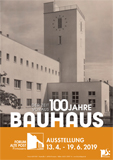 Ausstellungsplakat „Der Zeit voraus: 100 Jahre Bauhaus“© Forum ALTE POST  [ Download unter http://ars-pr.de/presse/20190329_fap ]Hausadresse			PressekontakteForum ALTE POST		Stadtverwaltung Pirmasens	  ars publicandi Gesellschaft fürCharlotte Veit			Maximilian Zwick	 	  Marketing und Öffentlichkeitsarbeit mbHPoststraße 2			Leiter der Pressestelle		  Martina OvermannD-66954 Pirmasens 		Rathaus am Exerzierplatz	  Schulstraße 28	Telefon +49(0)6331/23927-11	D-66953 Pirmasens		  D-66976 RodalbenTelefax +49(0)6331/23927-20	Telefon: +49(0)6331/84-2222 	  Telefon: +49(0)6331/5543-13altepost@pirmasens.de 	Telefax: +49(0)6331/84-2286 	  Telefax: +49(0)6331/5543-43http://www.forumaltepost.de	presse@pirmasens.de		  MOvermann@ars-pr.de 				http://www.pirmasens.de	  https://ars-pr.de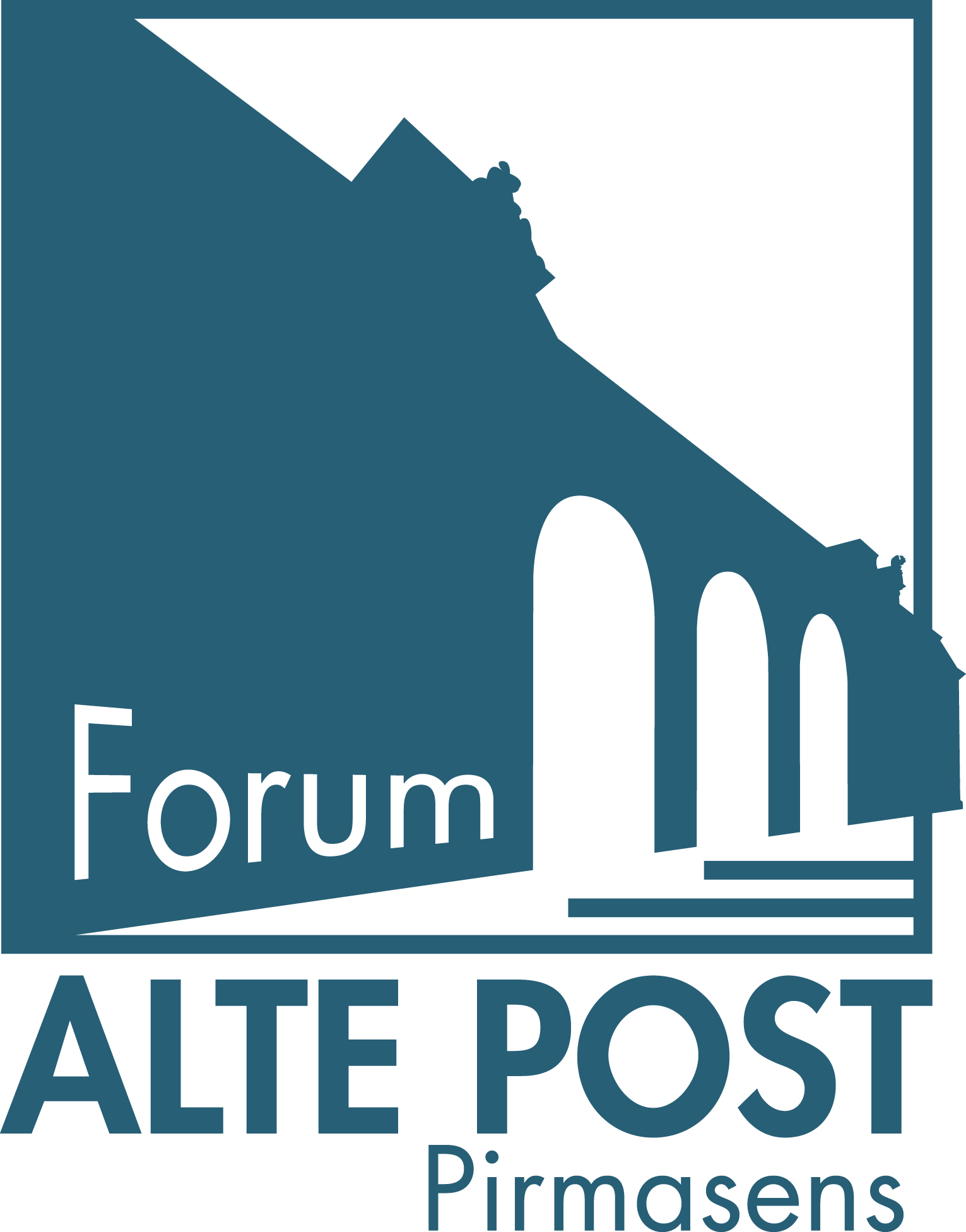 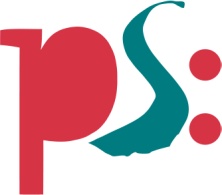 Forum ALTE POSTmitteilung